         Консультация для родителей  «Развитие мелкой моторики у детей с ЗПР в условиях семейного воспитания»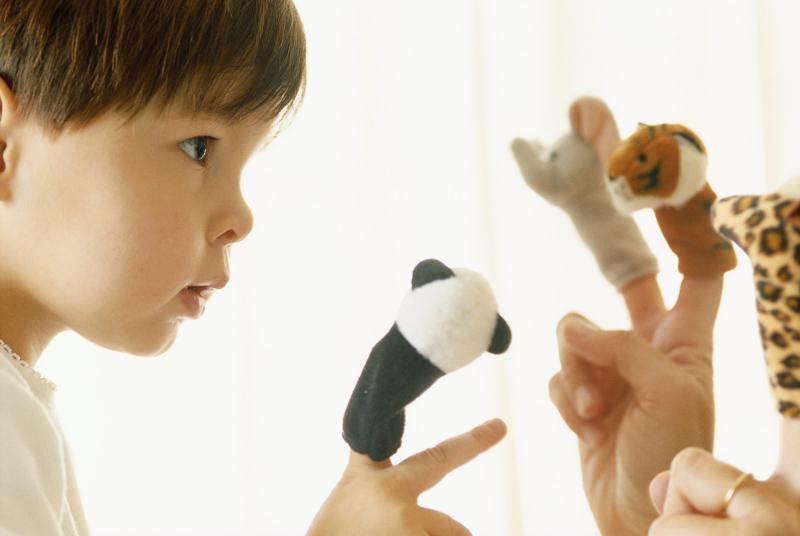 Что же такое мелкая моторика? Мелкая моторика - это движения рук и тонкие движения пальцев рук. Для чего нужно развивать мелкую моторику?  Учеными доказано, что развитие руки находится в тесной связи с развитием речи, с развитием высших психических функций (восприятие, память, внимание, мышление) и личностным развитием ребенка.        Таким образом, совместными усилиями, нам нужно создать такие условия воспитания, которые будут стимулировать развитие ручной моторики. Поэтому, важна не только работа педагога по развитию ручной моторики, но и работа родителей в этом направлении, которая проводится в благоприятной для ребенка домашней обстановке.Работа по развитию мелкой моторики рук в домашних условиях строится по следующим направлениям:пальчиковые игры;самомассаж кистей и пальцев; игры с предметами и игрушками; занятия по лепке, рисованию, аппликации; упражнения, развивающие графические навыки, штриховка, раскрашивание.1.  Пальчиковые игры. (улучшение координации пальцев рук при помощи специальных упражнений)Пальчиковые упражнения статические.  В статических упражнениях необходимо точно изобразить «фигуру» при помощи пальцев, например: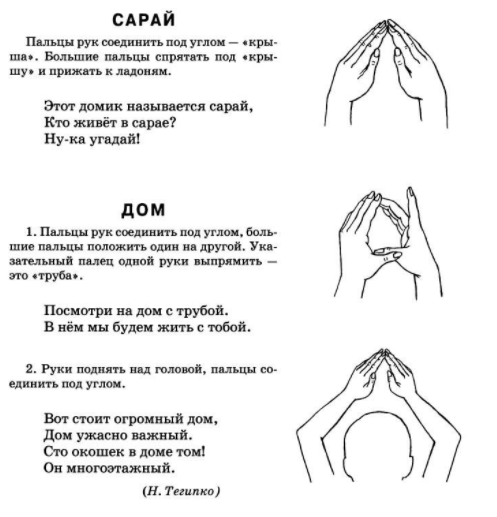 •	Пальчиковые упражнения динамические: наиболее сложный вид гимнастики, в одном упражнении сочетаются различные движения: пальцев,  рук, ног, и движения туловища. Вот некоторые из них:«Кот на печку пошел» (пальчиковая гимнастика)Кот на печку пошёл,     Пальчики «шагают».Горшок каши нашёл.   «Горшок из ладошек».На печи калачи,            Ладошки «лепят калачи»Как огонь горячи.         Подуть на ладошки.Пряники пекутся,Коту в лапы не даются.  Погрозить пальчиком.Видишь бабочка летаетВидишь, бабочка летает,(Машем руками-крылышками.)На лугу цветы считает.(Считаем пальчиком.)- Раз, два, три, четыре, пять.Ох, считать не сосчитать! (Хлопки в ладоши.)        ФруктыБудем мы варить компот.     ( маршировать на месте)Фруктов нужно много. Вот. (показать руками - "много")Будем яблоки крошить,        (имитировать: как крошат)Грушу будем мы рубить,      (рубят),Отожмем лимонный сок,      (отжимают),Слив положим и песок.        ( кладут, насыпают песок)Варим, варим мы компот,    (повернуться вокруг себя)Угостим честной народ.       ( хлопать в ладоши)•	Рисование пальчиками: на крупе, песке т.д..2. Самомассаж кистей и пальцев при помощи различных предметовмячики: су-джок, массажные «ёжики», шестигранные карандаши т.д Прокатывание между ладонями рук массажных мячиков различных размеров (в зависимости от размера ладоней ребёнка) и жёсткости, шестигранного карандаша. МячикЭтот мячик не простой,                                                                                                       Он колючий и цветной,                                                                                                          Меж ладошками кладём    (катание шарика    между      ладошками                                                                                                        Им ладошки разотрём.               вверх и вниз)                                                             Вверх и вниз его катаем,                                                                                              Наши ручки развиваем!КарандашКарандаш в руках катаемИ ладошки согреваемОчень быстро их катаемНикогда не замерзаем.природные материалы: крупы, орехи, камешки, ракушки, шишкиПрокатывание между ладонями рук ореха, шишек:Шарик наш не отдыхает,По ладошке он гуляет,              (катание шарика по ладошке вВперёд - назад его качу,            разном направлении)Вправо- влево я верчу. Помимо катательных движений, орехи, например, возможно использовать для перекладывания и удерживания их между пальцев. Такая тренировка отлично развивает подвижность пальцев, улучшает мелкую моторику.Пальчиковые шаги.Эти упражнения направлены на развитие координации движений кистей и пальцев рук.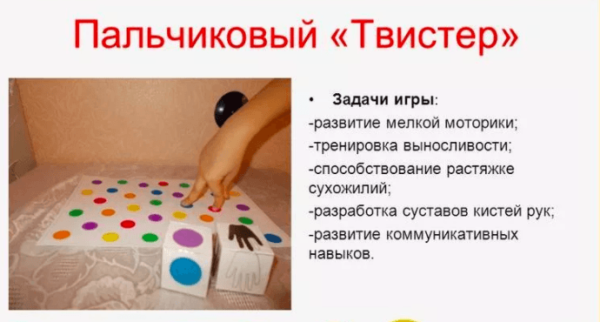 Пальчики занимают положение в соответствии с выпавшем цветомСамомассаж и массаж ладоней рук и пальцев-Растирание ладони   «Добываем огонь» - энергично растираем ладони друг о друга, чтобы почувствовалось тепло.Добывали мы огонь,Взяли палочку в ладонь.Сильно палочку покрутим -И огонь себе добудем. «Зайка-пекарь» - изображаем скатывание колобков, по 5 раз влево и вправо.Месит, месит зайчик тестоЕсть в печи горячей место!Испечёт он колобок, Колобок – румяный бок.Вместе будем тесто мять,Будем зайке помогать.-Разминание пальцев «Дети любят всех зверей»Дети любят всех зверей:           разминаем большой палец.Львов, и кроликов, и змей,      разминаем указательный палец.Пеликанов, лебедей,                разминаем средний палец.Бегемотов, соболей,                 разминаем безымянный  палец.Голубей и снегирей.                 разминаем мизинец.(Повторить для обеих рук)«Мельница» - сцепить пальцы рук и большими пальцами изобразить мельницу.Закружилась мельница,Быстро мука мелется. «Точилка» - сжав одну руку в кулачок, вставляем в него поочерёдно по одному пальцу другой руки и покручиваем влево - вправо каждый пальчик   2 раза.Точим-точим карандаш,Крутим-вертим карандаш.Мы точилку раскрутили,Карандашик наточили.«Пила» - ребром ладони одной руки «пилим» по ладони другой руки, повторять по 5 раз каждой рукойПилим, пилим мы бревно,Очень толстое оно.Надо сильно постараться,И терпения набраться.3.  Развитие мелкой моторики с использованием предметов и игрушек.сортировка, переборка круп (горох, фасоль, греча игра) «Поможем маме», выкладывание из круп различных изображений (сухой бассейн);игры со счетными палочками: «Волшебные палочки», «Почини гребешок» (чередовать палочки двух цветов); «Сделай мебель»; «Сложи фигуру» (из палочек, по образцу родителя). При выполнении упражнений ребёнок развивает мелкую моторику, считает палочки, сам придумывает фигуры, тем самым развивая воображение.Игры с мозаикой, геометрической мозаикой (составление картин из геометрических фигур).  Игры-мозаики являются эффективным способом развития мелкой моторики, сообразительности и творческих способностей ребёнка, например:  «Выложи цветок», «Построим дом», «Соберем машину» (рисунок по образцу).«Дорожки для зайца и медведя» (дорожки разной ширины).«Разноцветные дорожки» (выкладывать мозаику в определенной последовательности). Игры – шнуровки.  Отлично развивают мелкую моторику, к тому же, благодаря им, дети овладевают повседневным практическим навыком, например, шнурования ботинок.Игры с молниями и застёжками. Отлично влияет на тренировку пальцев, совершенствует ловкость рук.Наматывание ниток на палочку, клубок (игры-моталочки);Игры с резинками «геометрик»; Игры с бельевыми прищепками «Стирка», «Сделаем ежика» и др;4.    Игры с пластичными материалами: пластилин, соленое тесто, глина т.д.  Учить детей отщипывать, раскатывать, размазывать  по дощечке,  картону, например: «Нарисуй зайчика» (по заранее подготовленному контуру или по замыслу).       Игры с бумагой.   «Снежный ком» (скомкать лист бумаги); Оригами (складывание простейших фигурок из бумаги); Аппликация (уместно использовать разные способы аппликации).Занятия творчеством имеют важное значение в развитии ребёнка:  оони не только развивают моторику кистей рук, но и формируют представление детей об окружающем мире, развивают творческие способности, эстетическое восприятие, закрепляют знания детей о сенсорных эталонах, развивают внимание, мышление.5.  Упражнения, развивающие графические навыки.игры: «Проведи дорожку» (проводить непрерывную линию между двумя прямыми линиями; волнистыми линиями, повторяя изгиб; ломаными линиями). Дорожки могут быть горизонтальными и вертикальными.игра: «Дождик» (провести прямые линии от тучи до земли).игра: «Обведи рыбку», «Обведи яблоко» (проводить линию непрерывную по нарисованному контуру пальцем или карандашом; обводить по контуру простые предметы, используя при этом трафареты).игра: «Соедини по точкам» (соединить точки одной линией, не отрывая карандаша от бумаги).игра: «Штриховка». (штриховать в одном направлении сверху вниз прямыми линиями простые предметы, не выходя за его контур; штриховать предметы состоящие из двух и более элементов разными видами штриховки). Существуют разные виды штриховки: горизонтальная, вертикальная, по диагонали, волнистыми линиями, круговыми и т.д. «Раскрась картинку» (раскрашивать предметные контурные рисунки; сюжетные рисунки, цветными карандашами не выходя за контур).«Продолжи узор» (по клеточкам).